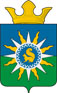 муниципальное образование поселок ханымейадминистрацияпостановлениеОб утверждении Положенияо выдаче разрешения на выполнение авиационных работ,парашютных прыжков, демонстрационных полетов воздушных судов, полетов беспилотных летательных аппаратов, подъемов привязных аэростатовнад территорией муниципального образования поселок Ханымей, а также посадку (взлет) на расположенные в границах муниципального образования поселок Ханымей площадки, сведения о которых не опубликованы в документах аэронавигационной информацииНа основании постановления Правительства Российской Федерации от 11.03.2010             № 138 "Об утверждении Федеральных правил использования воздушного пространства Российской Федерации", приказа Минтранса России от 16.01.2012 № 6 "Об утверждении Федеральных авиационных правил "Организация планирования использования воздушного пространства Российской Федерации" Администрация муниципального образования поселок Ханымей п о с т а н о в л я е т:1. Утвердить прилагаемое Положение о выдаче разрешения на выполнение авиационных работ, парашютных прыжков, демонстрационных полетов воздушных судов, полетов беспилотных летательных аппаратов, подъемов привязных аэростатов над территорией муниципального образования поселок Ханымей, а также посадку (взлет) на расположенные в границах муниципального образования поселок Ханымей площадки, сведения о которых не опубликованы в документах аэронавигационной информации.2. Определить сектор благоустройства Администрации муниципального образования поселок Ханымей уполномоченным органом по рассмотрению заявлений о выдаче разрешений на выполнение авиационных работ, парашютных прыжков, демонстрационных полетов воздушных судов, полетов беспилотных летательных аппаратов, подъемов привязных аэростатов над территорией муниципального образования поселок Ханымей, а также посадку (взлет) на расположенные в границах муниципального образования поселок Ханымей площадки, сведения о которых не опубликованы в документах аэронавигационной информации3. Разместить настоящее постановление на официальном сайте муниципального образования поселок Ханымей. 4. Настоящее постановление подлежит официальному опубликованию (обнародованию) в информационно-политической газете Пуровского района «Северный луч».5. Контроль за исполнением настоящего постановления оставляю за собой.И.п. Главы Администрации муниципального образования поселок Ханымей					А.Е. Буковцев18февраля2019г.№ 021